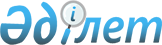 Об утверждении Положения о деятельности организаций здравоохранения, оказывающих офтальмологическую помощь населению Республики Казахстан
					
			Утративший силу
			
			
		
					Приказ Министра здравоохранения Республики Казахстан от 28 февраля 2012 года № 120. Зарегистрирован в Министерстве юстиции Республики Казахстан 2 апреля 2012 года № 7505. Утратил силу приказом Министра здравоохранения Республики Казахстан от 29 ноября 2023 года № 168
      Сноска. Утратил силу приказом Министра здравоохранения РК от 29.11.2023 № 168 (вводится в действие по истечении десяти календарных дней после дня его первого официального опубликования).
      В соответствии с  подпунктом 1) пункта 3 статьи 32 Кодекса Республики Казахстан от 18 сентября 2009 года "О здоровье народа и системе здравоохранения" и в целях совершенствования деятельности организаций здравоохранения, оказывающих офтальмологическую помощь населению Республики Казахстан, ПРИКАЗЫВАЮ:
      1. Утвердить прилагаемое  Положение о деятельности организаций здравоохранения, оказывающих офтальмологическую помощь населению Республики Казахстан.
      2. Начальникам Управлений здравоохранения областей, городов Астана и Алматы (по согласованию) принять к руководству настоящий приказ и обеспечить:
      1) организацию и оказание офтальмологической помощи (взрослому и детскому) населению Республики Казахстан;
      2) работу специализированных консультативно-диагностических кабинетов: глаукомного, сосудистой и онкопатологии глаза, охраны зрения детей, отделений амбулаторной микрохирургии глаза и дневных глазных стационаров при консультативно-диагностических центрах областных глазных либо многопрофильных больниц;
      3) своевременную диагностику офтальмологической патологии у детей и взрослых современными методами.
      3. Департаменту организации медицинской помощи Министерства здравоохранения Республики Казахстан (Тулегалиева А.Г.) обеспечить в установленном законодательством порядке государственную регистрацию настоящего приказа в Министерстве юстиции Республики Казахстан.
      4. Юридического департаменту Министерства здравоохранения Республики Казахстан (Амиргалиев Е.Р.) обеспечить официальное опубликование настоящего приказа после его государственной регистрации в Министерстве юстиции Республики Казахстан.
      5. Контроль за исполнением настоящего приказа возложить на Вице-министра здравоохранения Республики Казахстан Байжунусова Э.А.
      6. Настоящий приказ вводится в действие по истечении десяти календарных дней после дня его первого официального опубликования. Положение
об организациях, оказывающих офтальмологическую помощь
1. Общие положения
      1. Настоящее положение об организациях, оказывающих офтальмологическую помощь (далее - Положение), регулирует деятельность организаций, оказывающих офтальмологическую помощь, независимо от форм собственности и ведомственной принадлежности.
      2. Организации здравоохранения, оказывающие специализированную офтальмологическую помощь населению, создаются в целях своевременного проведения мероприятий, направленных на выявление, лечение и медицинскую реабилитацию больных с заболеваниями органа зрения.
      3. Работу организаций, оказывающих офтальмологическую помощь населению (взрослому и детскому), координирует главный внештатный специалист офтальмолог (республики, области, города).
      4. Офтальмологическую помощь в Республике Казахстан осуществляют в отделениях районных, городских больницах и глазных кабинетах поликлиники, областных офтальмологических больницах (центры), областных многопрофильных больницах, организациях республиканского уровня (Казахский ордена "Знак Почета" научно-исследовательский институт глазных болезней - КазНИИГБ).
      5. Офтальмологическая помощь населению оказывается в виде амбулаторно-поликлинической,  консультативно-диагностической, стационарной и  стационарзамещающей помощи.
      6. Амбулаторно-поликлиническая помощь организуется в структуре городских, районных больниц и поликлиник, ведомственных медицинских организаций и организаций здравоохранения, имеющих частную форму собственности.
      7. Консультативно-диагностическая, стационарзамещающая и стационарная помощь оказываются в областных офтальмологических больницах (центрах), областных, городских многопрофильных больницах, организациях республиканского уровня.
      8. Штаты организаций, оказывающих специализированную офтальмологическую помощь, устанавливаются согласно  типовым штатам и штатным нормативам, утвержденным приказами Министра здравоохранения Республики Казахстан "Об утверждении типовых штатов и штатных нормативов организаций здравоохранения" от 7 апреля 2010 года № 238 (зарегистрированного в реестре государственной регистрации нормативных правовых актов под номером № 6173 от 15 апреля 2010 года, опубликованный в газете "Казахстанская правда" от 16.10.2010 г., № 274-275 (26335-26336)).
      9. В своей деятельности организации, оказывающие офтальмологическую помощь, руководствуются  Конституцией Республики Казахстан,  законодательством Республики Казахстан в области здравоохранения, Уставом и настоящим Положением. 2. Основные задачи и функции организаций, оказывающих
офтальмологическую помощь
      10. Основные задачи и функции кабинета офтальмолога, осуществляющего амбулаторно-поликлинический прием взрослого и (или) детского населения:
      1) профилактика, ранняя диагностика и лечение заболеваний органа зрения (далее - заболевания офтальмологического профиля);
      2) диспансеризация и проведение комплекса лечебно-профилактических мероприятий больных офтальмологического профиля;
      3) медицинская реабилитация больных с офтальмопатологией, включая глазное протезирование и медико-социальную реабилитацию;
      4) проведение санитарно-гигиенической работы по профилактике заболеваний глаз.
      11. Основные задачи и функции консультативно-диагностических и глазных отделений областных офтальмологических больниц (центров), областных многопрофильных больниц:
      1) оказание специализированной консультативно-диагностической и лечебно-профилактической офтальмологической помощи населению административной территории в амбулаторных, стационарных и стационарзамещающих условиях с применением эффективных медицинских технологий;
      2) оказание организационно-методической и практической помощи медицинским организациям по вопросам консультативной, диагностической, лечебной и профилактической помощи населению при заболеваниях офтальмологического профиля;
      3) анализ состояния офтальмологической помощи на территории обслуживания и соответствия ее индикаторам оценки качества медицинской помощи;
      4) разработка и внедрение целевых программ всех видов деятельности офтальмологической службы региона;
      5) организация, совместно со службами здорового образа жизни, мероприятий по профилактике заболеваний офтальмологического профиля, пропаганды здорового образа жизни среди населения;
      6) участие в организации и проведении научно-практических мероприятий по вопросам офтальмологии;
      7) ведение  учетно-отчетной документации, предоставление отчета о деятельности на основании статистической обработки. 3. Структура организаций, оказывающих офтальмологическую помощь
      12. В структуре районных, городских поликлиник, медицинских организаций и организаций здравоохранения, имеющих частную форму собственности организуется глазной кабинет, кабинеты тонометрии и оптометрии, в специализированных детских садах и школах-интернатах - глазной кабинет.
      13. В структуре областных офтальмологических больниц (центров), областных (городских) многопрофильных больниц, республиканских, АО "Казахский ордена "Знак почета" научно-исследовательский институт глазных болезней" (далее - КазНИИГБ) организуется:
      1) амбулаторно-поликлиническое отделение офтальмологии консультативно-диагностического центра, включающее: глазной консультативный кабинет, кабинет охраны зрения детей, глаукомный кабинет, кабинет сосудистой и онкопатологии глаза, дневной стационар, кабинет амбулаторной микрохирургии глаза;
      2) лазерное офтальмологическое отделение (кабинет);
      3) стационарные отделения микрохирургии глаза, в том числе детские, с центром неотложной офтальмологической и офтальмотравматологической помощи;
      4) кабинет контактной, сложной и специальной коррекции зрения;
      5) лаборатория индивидуального протезирования глаза;
      6) организационно-методический кабинет.
      14. Лаборатория трансплантологии тканей организуется в составе КазНИИГБ. Параграф 1. Глазной кабинет, кабинеты тонометрии и оптометрии
в поликлиниках (районных, городских), глазной кабинет
специализированных детских садов и школ-интернатов (районных, городских)
      15. Глазной кабинет осуществляет следующие функции:
      1) профилактический осмотр детей и организация ежегодного исследования остроты зрения у детей силами медицинских работников дошкольных и школьных учреждений, направление детей с нарушением зрения в специализированные детские дошкольные и школьные учреждения;
      2) ежегодный профилактический осмотр больных сахарным диабетом и гипертонической болезнью;
      3) организация и мониторинг деятельности по скринингу глаукомы кабинетов тонометрии городских, районных поликлиник, врачебных амбулаторий, фельдшерско-акушерских пунктов, медицинских пунктов, уточнение диагноза глаукомы у пациентов, направленных медицинскими работниками первичной медико-санитарной помощи (далее - ПМСП);
      4) обследование, лечение и диспансерное наблюдение больных с офтальмопатологией;
      5) отбор и направление больных в областной (городской) консультативно-диагностический центр и на стационарное лечение;
      6) осуществление экспертизы временной нетрудоспособности, при показаниях - направление больных на проведение  медико-социальной экспертизы;
      7) внедрение в практику новых методов профилактики, диагностики, лечения и реабилитации больных с офтальмопатологией;
      8) ведение  учетно-отчетной документации, предоставление отчета о деятельности.
      16. Кабинет тонометрии осуществляет:
      1) измерение внутриглазного давления лицам старше 40 лет, обратившимся в поликлинику за любой медицинской помощью и опрос по скрининг-тесту;
      2) направление лиц с подозрением на глаукому к врачу-офтальмологу.
      17. Кабинет оптометрии осуществляет:
      1) исследование остроты зрения, выявление и коррекцию аметропии (кроме детей и подростков);
      2) назначение корригирующих очков и выписку рецепта на очки;
      3) направление к врачу-офтальмологу нуждающихся в лечении или специальных видах коррекции;
      4) измерение внутриглазного давления.
      18. Глазной кабинет специализированных детских садов и школ-интернатов осуществляет следующие функции:
      1) систематическое наблюдение за состоянием зрительных функций, оценка зрительных нагрузок, предупреждение зрительной утомляемости;
      2) лечение детей с целью сохранения и частичного восстановления остаточных зрительных функций, при прогрессировании заболеваний - направление на стационарное лечение;
      3) профилактика развития осложнений сопутствующих заболеваний глаз;
      4) проведение бесед, лекций среди педагогического состава, родителей и детей, работа по профориентации;
      5) ведение документации, направление детей на  медико-социальную экспертизу по достижению 16 лет;
      19. Врачи Кабинета координируют свою работу с воспитателями, педагогами, тифлопедагогами, педиатрами и методистами детских садов, школ, со специалистами территориальной поликлиники. Параграф 2. Амбулаторно-поликлиническое отделение офтальмологии
консультативно-диагностического центра
      20. Амбулаторно-поликлиническое отделение офтальмологии является структурным подразделением консультативно-диагностического центра областной офтальмологической больницы (центра), областной (городской) многопрофильной больницы.
      21. Амбулаторно-поликлиническое отделение осуществляет следующие функции:
      1) углубленное обследование больных, направленных на консультацию и уточнение диагноза;
      2) направление на плановую или экстренную госпитализацию и микрохирургическое лечение в глазное отделение областного или республиканского уровня;
      3) выполнение и внедрение современных и эффективных микрохирургических операций в амбулаторных условиях;
      4) внедрение в клиническую практику современных методов диагностики и лечения офтальмопатологии, анализ их эффективности;
      5) выдача  листка временной нетрудоспособности;
      6) санитарно-просветительская работа по профилактике офтальмопатологии, в том числе детской;
      7) ведение  учетно-отчетной документации, представление отчета о деятельности.
      22. Отделение офтальмологии консультативно-диагностического центра включает кабинеты и подразделения:
      1) глазной консультативный;
      2) охраны зрения детей;
      3) глаукомный;
      4) сосудистой и онкопатологии глаза;
      5) дневной стационар;
      6) амбулаторной микрохирургии глаза.
      23. Глазной консультативный кабинет осуществляет функции:
      1) консультацию больных, направленных врачами районных и городских поликлиник;
      2) уточнение диагноза с помощью необходимых лабораторных, инструментальных и диагностических исследований с применением современных методов;
      3) отбор и направление пациентов на стационарное лечение;
      4) рекомендации по дальнейшему лечению пациентов на уровне  ПМСП и дневного стационара.
      24. Кабинет охраны зрения детей осуществляет следующие функции:
      1) комплексное обследование и лечение детей со сложной офтальмопатологией, направление на хирургическое лечение, протезирование, сложную и специальную коррекцию зрения;
      2) отбор детей с косоглазием и амблиопией, со слабовидением и остаточным зрением в специализированные дошкольные и школьные учреждения;
      3) динамическое наблюдение за детьми с врожденной и наследственной патологией органа зрения, ретинопатией недоношенных, близорукостью, атрофией зрительного нерва, ретинобластомой и другой офтальмопотологией;
      4) внедрение новых эффективных методов диагностики, лечения и реабилитации детей;
      5) организация и проведение санитарно-просветительной работы по охране зрения детей;
      6) оказание консультативной помощи офтальмологам глазных кабинетов поликлиник (детского или смешанного приема), педиатрам школьных и дошкольных учреждений по профилактике, раннему выявлению, лечению глазных заболеваний и расстройства зрения;
      7) оказание методической помощи офтальмологам глазных кабинетов специализированных детских учреждений;
      8) анализ заболеваемости и эффективности лечения, участие в работе медико-педагогической комиссии.
      25. Глаукомный кабинет осуществляет следующие функции:
      1) комплексное обследование для уточнение диагноза глаукомы и назначение лечения, диспансерное наблюдение пациентов с глаукомой;
      2) лазерное лечение глаукомы при наличии соответствующего оборудования либо направление больного в республиканский лазерный центр КазНИИГБ;
      3) внедрение в практику новых методов диагностики и лечения глаукомы;
      4) организационно-методическая помощь офтальмологам поликлиник и медработникам  ПМСП в проведении скрининга глаукомы;
      5) участие в подготовке медицинских сестер по тонометрии глаз на базе организаций, оказывающих амбулаторно-поликлиническую помощь;
      6) организация санитарно-просветительской работы среди населения по вопросам глаукомы, включая работу "Школы глаукомного больного".
      26. Кабинет сосудистой и онкопатологии глаза осуществляет следующие функции:
      1) оказание консультативно-диагностической и лечебной помощи больным:
      диабетической, гипертонической и гипотонической ретинопатией;
      возрастной макулярной дегенерацией;
      острыми нарушениями кровообращения сетчатки и зрительного нерва;
      воспалительными и дистрофическими заболеваниями сетчатки, сосудистой оболочки и зрительного нерва;
      врожденными и наследственными аномалиями сетчатки и сосудистой оболочки;
      доброкачественными, злокачественными и псевдоопухолевыми заболеваниями органа зрения и орбиты;
      эндокринной офтальмопатией;
      2) уточнение диагноза с помощью лабораторных, инструментальных и высокотехнологичных методов исследования;
      3) методическая помощь офтальмологам глазных кабинетов.
      27. Дневной стационар организуется в составе медицинских организаций, оказывающих амбулаторно-поликлиническую помощь на уровне ЦРБ, консультативно-диагностического центра областной офтальмологической больницы (центра), многопрофильной областной (городской) больницы и республиканском уровне и осуществляет следующие функции:
      1) оказание специализированной офтальмологической помощи взрослому и детскому населению, состояние которых не требует круглосуточного наблюдения и лечения в стационаре;
      2) проведение комплекса лечебных и профилактических мероприятий диспансерным больным;
      3) подбор терапии больным с впервые установленным диагнозом заболевания или хроническим больным при изменении степени тяжести заболевания.
      В структуру дневного стационара входит:
      1) кабинет для приема больных;
      2) процедурный кабинет;
      3) палаты для больных;
      4) манипуляционный кабинет;
      5) кабинет медперсонала;
      6) помещения для хранения белья, постельных принадлежностей, предметов хозяйственного обихода.
      Для осуществления функций дневной стационар использует все клинические и параклинические подразделения медицинской организации.
      28. Отделение амбулаторной микрохирургии глаза осуществляет следующие функции:
      1) скрининг больных на амбулаторные операции;
      2) оказание офтальмомикрохирургической помощи в соответствии с Перечнем микрохирургических вмешательств на органе зрения, выполняемых амбулаторно, согласно  приложению 1 к настоящему Положению;
      3) наблюдение за больными и выполнение необходимых манипуляций в послеоперационном периоде;
      4) обучение пациентов, а также лиц, осуществляющих уход за ними режиму в послеоперационном периоде. Параграф 3. Лазерное офтальмологическое отделение (кабинет)
      29. Лазерное офтальмологическое отделение создается в составе консультативно-диагностического центра областной офтальмологической больницы (центра), областной (городской) многопрофильной больницы, республиканском уровне.
      30. Основные задачи и функции отделения:
      1) лечение больных с офтальмопатологией с применением современных лазерных технологий;
      2) внедрение в практику инновационных методов лазерного лечения;
      3) организационно-методическая и консультативная помощь организациям, оказывающим амбулаторно-поликлиническую помощь, по вопросам применения лазерных технологий, участие в переподготовке и тематическом усовершенствовании врачей;
      4) анализ результатов работы и отчетность в установленном порядке;
      5) проведение мероприятий по охране труда персонала, соблюдения техники безопасности и производственной санитарии.
      31. Отделение имеет в своем составе:
      1) кабинет для приема больных;
      2) операционную для лазерных вмешательств;
      3) кабинет для проведения ангиографических исследований.
      32. Лазерный офтальмологический кабинет, организуемый при областных перинатальных центрах, городов Алматы и Астаны, предназначен для выявления и лечения ретинопатии недоношенных.
      33. Основные функции офтальмологического кабинета, входящего в состав перинатального центра:
      1) обследование детей, рожденных при сроке гестации менее 34 недель, с массой тела менее 2000 грамм, а также доношенных детей с отягощенным общим соматическим статусом через 3-6 недель после рождения;
      2) скрининг ретинопатии у недоношенных детей, последующий осмотр недоношенных при проявлении клиники ретинопатии;
      3) проведение лазерного лечения активной стадии ретинопатии недоношенных в течение 72 часов от момента установления заболевания;
      4) обеспечение своевременного направления в КазНИИГБ на хирургическое лечение при выявлении тяжелых форм ретинопатии недоношенных с клиническим проявлением отслойки сетчатки. Параграф 4. Стационарные отделения микрохирургии глаза, в том
числе детские, с центром неотложной офтальмологической и
офтальмотравматологической помощи
      34. Стационарное отделение микрохирургии глаза для взрослых и (или) детей (далее - Стационарное отделение) является структурным подразделением областной офтальмологической больницы (центра), областной (городской) многопрофильной больницы для лечения больных, нуждающихся в круглосуточном медицинском наблюдении.
      35. Стационарное отделение осуществляет следующие функции:
      1) оказание специализированной, в том числе высокотехнологичной, офтальмологической помощи больным в соответствии с Перечнем обязательных микрохирургических вмешательств на органе зрения, выполняемых в областном (городском) отделении микрохирургии глаза для взрослых и/или детей согласно  приложению 2 к настоящему Положению. Микрохирургическая активность в отделении для взрослых должна составлять не менее 70 %, хирургическая - не менее 60 %, в отделении для детей - не менее 60 и 50 % соответственно, расчет хирургической активности производится, исходя из числа операций;
      2) разработка и внедрение в клиническую практику современных методов диагностики, лечения и микрохирургии офтальмопатологии;
      3) проведение госпитального этапа реабилитации пациентов с офтальмопатологией;
      4) осуществление экспертизы временной нетрудоспособности;
      5) ведение учетной и отчетной  документации, представление отчетов о деятельности отделения;
      6) участие в процессе  повышения квалификации персонала медицинской организации по вопросам оказания медицинской помощи в области офтальмологии.
      В структуру стационарного отделения входят:
      1) приемный покой;
      2) палаты для больных;
      3) аппаратная;
      4) манипуляционный, процедурный и перевязочный кабинеты;
      5) операционный блок;
      6) лазерный кабинет;
      7) кабинеты заведующего отделением и врачей, старшей медицинской сестры;
      8) помещения для хранения белья, постельных принадлежностей, предметов хозяйственного обихода;
      9) помещения для приема пищи больными.
      36. Областной (городской) центр неотложной офтальмологической и офтальмотравматологической помощи (далее - Центр) организуется в составе стационара областной офтальмологической больницы (центра), при глазном отделении областной (городской) многопрофильной больницы и осуществляет следующие функции:
      1) круглосуточная специализированная помощь пациентам с ожогами, травмами глазного яблока и придаточного аппарата глаза;
      2) первичная хирургическая обработка проникаюших ранений глазного яблока, контузионных разрывов склеры, придаточного аппарата глаза, восстановление целостности слезных канальцев;
      3) удаление инородных тел роговицы, конъюнктивальной полости и внутриглазных;
      4) экстренная помощь при остром приступе глаукомы, острых воспалительных, сосудистых и других заболеваниях глаз, требующих неотложной помощи.
      В структуру Центра входят:
      1) кабинет врачебного приема и аппаратная;
      2) операционная микрохирургии;
      3) перевязочная.
      37. После оказания экстренной хирургической и неотложной офтальмологической помощи больных направляют на амбулаторное лечение к офтальмологу по месту жительства, нуждающихся в госпитализации - в глазной стационар, при необходимости (в экстренном порядке) - в КазНИИГБ. Параграф 5. Кабинет контактной, сложной и специальной коррекции
зрения
      38. Кабинет контактной коррекции зрения организуется на хозрасчетной основе в составе, консультативно-диагностического центра областной офтальмологической больницы (центра), областной (городской) многопрофильной больницы, КазНИИГБ.
      39. Основные задачи и функции кабинета:
      1) подбор готовых мягких контактных линз;
      2) подбор, изготовление жестких и косметических контактных линз;
      3) наблюдение за пациентами в период адаптации глаза к линзам;
      4) освоение и внедрение в практику новых методов коррекции зрения;
      5) санитарно-просветительная работа.
      40. В составе кабинета контактной коррекции зрения или самостоятельно организуется кабинет сложной и специальной коррекции зрения, который осуществляет:
      1) подбор средств призматической, сферопризматической и изейконической коррекции пациентам со сложными оптическими дефектами зрения и обучение пациентов пользованию ими;
      2) освоение и внедрение новых прогрессивных методов обследования и оптической коррекции.
      41. Прием первичных больных в кабинете сложной и специальной коррекции зрения осуществляется по направлениям врачей-офтальмологов и оптометристов. Параграф 6. Лаборатория индивидуального протезирования глаза
      42. Лаборатория индивидуального глазного протезирования организуется на хозрасчетной основе в составе КазНИИГБ, консультативно-диагностического центра областной офтальмологической больницы (центра), областной (городской) многопрофильной больницы.
      43. Основные функции лаборатории:
      1) подбор и изготовление индивидуальных глазных протезов и эктопротезов;
      2) подбор стандартных глазных протезов;
      3) проведение первичного протезирования после энуклеации; 
      4) глазное протезирование у детей;
      5) при наличии показаний проведение протезирования: субатрофичных и атрофичных глаз, при врожденных аномалиях глазного яблока, после лучевой терапии, ожогов, пластических операций на веках и конъюнктивальной полости. Параграф 7. Организационно-методический кабинет
      44. Организационно-методический кабинет является структурным подразделением областной офтальмологической больницы (центра), КазНИИГБ, осуществляет ведение учетной и отчетной  документации. В его составе (или самостоятельно) организуется кабинет медицинской статистики.
      45. Организационно-методический кабинет осуществляет следующие функции:
      1) анализ распространенности заболеваний офтальмологического профиля на территории Республики Казахстан;
      2) участие в разработке региональных целевых программ, внедрение и практическая реализация применения стандартов медицинской помощи и документов по совершенствованию профилактики, диагностики и лечения заболеваний офтальмологического профиля на территории Республики Казахстан;
      3) обеспечение организационно-методического руководства деятельности организаций, оказывающих медицинскую помощь больным офтальмологического профиля, в том числе - по ведению статистического учета и отчетности;
      4) мониторинг и анализ учетных и отчетных статистических форм, обеспечение работы программных комплексов по ведению документации, в том числе обеспеченность и потребность в койках, обоснованность госпитализации, среднее пребывание на койке, показатель незапланированного повторного поступления (в течение месяца по поводу одного и того же заболевания);
      5) обеспечение преемственности с организациями, оказывающими  ПМСП, мониторинг за случаями расхождения диагнозов амбулаторного и стационарного уровней оказания медицинской помощи;
      6) проведение социологических опросов, анализ обоснованных жалоб;
      7) внедрение в практику современных информационных технологий, в том числе медицинских информационных систем;
      46. В областной (городской) многопрофильной больнице эти функции возлагаются на соответствующую структуру данной организации. Параграф 8. Лаборатория трансплантологии тканей
      47. Лаборатория трансплантологии тканей организуется в составе КазНИИГБ, ее деятельность осуществляется на основании  приказа Министра здравоохранения Республики Казахстан "Об утверждении Правил изъятия, консервации, проведения трансплантации тканей и (или) органов (части органов) от человека к человеку и от животных к человеку" от 30 октября 2009 года № 623 (зарегистрированного в реестре государственной регистрации нормативных правовых актов за № 5909 от 26 ноября 2009 года, опубликованный в газете "Юридическая газета" от 30 декабря 2009 года № 198 (1798)).
      48. Основные функции лаборатории трансплантологии тканей:
      1) отбор доноров-трупов согласно общепринятым медицинским критериям, обеспечение и контроль обследования доноров-трупов и реципиентов донорского материала на гемотрансфузионные инфекции;
      2) изъятие, паспортизация, регистрация и учет заготовленного и выданного донорского материала;
      3) предконсервационная очистка и консервация донорского материала, обеспечение и контроль его стерильности;
      4) обеспечение утилизации материала, непригодного к трансплантации.
      49. Врач-офтальмолог участвует в консилиуме больных, нуждающихся в пересадке донорского материала, и оценке показаний и противопоказаний к его трансплантации, осуществляет контроль результатов хирургического лечения у больных, подвергшихся трансплантации донорского материала.
      50. В обязанности врача-офтальмолога лаборатории трансплантологии тканей входит: 
      1) осмотр глазного яблока трупа-донора;
      2) контроль за изъятием тканей лаборантами и санитарами;
      3) проведение экспресс-тестов контроля качества консервированных материалов. Параграф 9. АО "Казахский ордена "Знак Почета" научно-
исследовательский институт глазных болезней"
      51. АО "Казахский ордена "Знак Почета" научно-исследовательский институт глазных болезней (КазНИИГБ) - акционерное общество "Казахский ордена "Знак Почета" научно-исследовательский институт глазных болезней со стопроцентным участием государства в уставном капитале, является юридическим лицом, имеет Устав, регистрационный номер, самостоятельный баланс, банковские счета, печать, бланки со своим наименованием и иные реквизиты, необходимые для осуществления его деятельности.
      52. КазНИИГБ осуществляет следующие функции:
      1) проведение научной и организационной - методической работы в области офтальмологии на основе высокотехнологических методов диагностики, офтальмомикрохирургии, лазерного лечения, экспериментальных, клинических и статистических исследований;
      2) оказание высокоспециализированной и специализированной офтальмологической медицинской помощи взрослому и детскому населению с использованием стационарных и стационарзамещающих технологий, инновационных методов, согласно клиническим руководствам и периодическим протоколам диагностики и лечения;
      3) оперативное лечение больных с применением современных технологий микрохирургии глаза в соответствии с перечнем обязательных микрохирургических вмешательств на органе зрения, выполняемых на республиканском уровне, согласно  приложению 3 к настоящему Положению. Микрохирургическая активность в отделении для взрослых должна составлять не менее 90 %, хирургическая - не менее 80 %, в отделении для детей - не менее 80 % и 70 % соответственно;
      4) разработка новых технологий и методов диагностики и лечения офтальмопатологии, внедрение их в практическое здравоохранение;
      5) анализ заболеваемости и разработка комплексных профилактических мер по ее снижению, участие в разработке, внедрении, мониторинге скрининговых программ по выявлению офтальмологических заболеваний в Республике Казахстан;
      6) участие в разработке стратегии и нормативно-правовой базы по вопросам лечения заболеваний глаз, развития офтальмомикрохирургии и профилактики офтальмопатологии;
      7) участие в аккредитации организаций здравоохранения всех видов собственности, оказывающих медицинскую помощь офтальмологическим больным;
      8) разработка и изготовление информационно-образовательных материалов по вопросам офтальмологии, издание монографий, сборников трудов, методических рекомендаций, и периодических изданий (журналов) в целях пропаганды новейших достижений медицинской науки и практического здравоохранения;
      9) участие в организации, проведении и подготовке съездов, симпозиумов, научных конференций, мастер - классов и совещаний (в том числе международных);
      10) проведение циклов  повышения квалификации и переподготовки медицинских кадров с высшим и средним образованием по офтальмологии с использованием различных форм обучения (стационарные, выездные и дистанционные), обучение в резидентуре;
      11) участие в работе Казахского общества офтальмологов, работа со средствами массовой информации с целью повышения информированности населения по вопросам офтальмопатологии.
      53. В структуре КазНИИГБ организуются:
      1) стационарные микрохирургические отделения для взрослых и детей;
      2) консультативно-диагностический центр, включая кабинеты: консультативного приема, глаукомный, сосудистой и онкопатологии глаза, охраны зрения детей, контактной, сложной и специальной коррекции зрения, глазного протезирования, амбулаторной хирургии, лазерного лечения, дневной стационар;
      3) кабинеты функциональной диагностики и клинические лаборатории;
      4) организационно-методический и статистический кабинет.
      54. Структура, штатное расписание, положение о деятельности отдельных структурных подразделений, должностные обязанности и ставки вознаграждения сотрудников КазНИИГБ утверждаются советом директоров. Перечень
микрохирургических вмешательств на органе зрения,
выполняемых амбулаторно
      1. Удаление птеригиума I-II стадии.
      2. Удаление пингвекулы.
      3. Удаление халязиона.
      4. Удаление ксантелазмы век.
      5. Удаление новообразований небольших размеров.
      6. Диатермокоагуляция неправильно растущих ресниц.
      7. Устранение заворота и выворота век.
      8. Удаление множественных инородных тел конъюнктивы.
      9. Чистка мейбомиевых желез.
      10. Операции на слезных путях; вскрытие флегмоны слезного мешка, расширение слезных точек, устранение выворота слезных точек, операции при каналикулите, дакриоцисториностомия.
      11. Криодеструкция новообразований век и конъюнктивы.
      12. Криодеструкция сосочков при весеннем катаре.
      13. Криоретинопексия и криоциклопексия
      14. Экстракция катаракты с имплантацией ИОЛ, включая ФЭК на областном и городском уровне.
      15. Гипотензивные операции.
      16. Операции при косоглазии (резекция, рецессия, удаление одной из внеглазных мышц).
      17. Блефаропластика.
      18. Блефарорафия.
      19. Косметические операции на веках - подтяжка век (при наличии специализации по пластической хирургии лица).
      Операции у детей проводятся под наркозом. ПЕРЕЧЕНЬ
обязательных микрохирургических вмешательств на органе зрения,
выполняемых в областном (городском) отделении микрохирургии
глаза для взрослых и/или детей
      1. Интракапсулярная и экстракапсулярная экстракция катаракты с имплантацией интраокулярной линзы, кроме врожденной у детей.
      2. Патогенетически ориентированные операции при глаукоме, кроме врожденной у детей.
      3. Экстрасклеральные операции при отслойке сетчатки.
      4. Операции при проникающих ранениях глазного яблока, в том числе с внедрением инородного тела.
      5. Операции на веках и слезных путях.
      6. Сосудистые реконструктивные операции.
      7. Реконструктивные операции на переднем отрезке глаз.
      8. Закрытие роговицы с лечебной целью в экстренных случаях при перфорации.
      9. Операции при опухолях век с пластикой местными тканями и закрытием дефектов кожными трансплантатами.
      10. Удаление птеригиума 2-3 стадии без трансплантации.
      11. Операции при косоглазии. ПЕРЕЧЕНЬ
обязательных микрохирургических вмешательств на органе зрения,
выполняемых на республиканском уровне
      1. Интракапсулярная и экстракапсулярная экстракция возрастной катаракты и всех видов врожденных, осложненных и вторичных катаракт и с имплантацией интраокулярных линз.
      2. Вторичная имплантация интраокулярных линз.
      3. Патогенетически ориентированные операции при глаукоме, в т.ч. врожденной.
      4. Все виды комбинированных вмешательств при сочетанной патологии органа зрения.
      5. Все виды пересадки тканей в офтальмологии, в том числе роговицы.
      6. Операции по поводу отслойки сетчатки, ее рецидивов и осложнений ранее проведенных операций.
      7. Операции на стекловидном теле, в том числе центральном и заднем его отделах.
      8. Рефракционные операции.
      9. Операции при сложных проникающих ранениях глаза, внутриглазных и орбитальных инородных телах.
      10. Оптико-реконструктивные и пластические операции при тяжелых исходах травм органа зрения, заболеваниях орбиты.
      11. Сложные реконструктивные операции на веках и слезных путях.
      12. Сосудистые реконструктивные операции.
      13. Операции при косоглазии.
      14. Все виды операций на единственных в функциональном отношении глазах (при остроте зрения парного глаза 0,05д и ниже либо необратимой слепоте).
					© 2012. РГП на ПХВ «Институт законодательства и правовой информации Республики Казахстан» Министерства юстиции Республики Казахстан
				
Министр здравоохранения
Республики Казахстан
С. КаирбековаУтверждено
приказом Министра здравоохранения
Республики Казахстан
28 февраля 2012 года № 120Приложение 1
к Положению об организациях,
оказывающих офтальмологическую помощьПриложение 2
к Положению об организациях,
оказывающих офтальмологическую помощьПриложение 3
к Положению об организациях,
оказывающих офтальмологическую помощь